TRIVIS - Střední škola veřejnoprávní a Vyšší odborná škola prevence kriminality 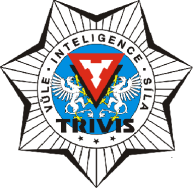 a krizového řízení Praha,s. r. o.Hovorčovická 1281/11 182 00  Praha 8 - Kobylisy OR  vedený Městským soudem v Praze, oddíl C, vložka 50353Telefon a fax: 283 911 561          E-mail : vos@trivis.cz                IČO 25 10 91 38Termíny zápočtů a zkoušek – PeadDr. Kubát Jiří1.KKŘ + 2.KPK + 3.KPK – Právo16.05.2022  od 08:30-12:00 – uč. 3.AV 17.05.2022  od 08:00-12:00 – uč. 1.AV 20.05.2022  od 12:30-16:00 – uč. 3.AV23.05.2022  od 15:00-17:00 – uč. 1.AV 01.06.2022  od 12:00-16:00 – uč. 1.AV 06.06.2022  od 13:00-17:00 – uč. 3.AV07.06.2022  od 14:00-17:00 – uč. 3.AVSystém přihlašování pouze přes TEAMS.Přihlášení a potvrzení termínu bude dle pořadí zaslaných přihlášek.Poslední přihlášení může být max. 15 minut stanoveného časového limitu v konkrétní den.